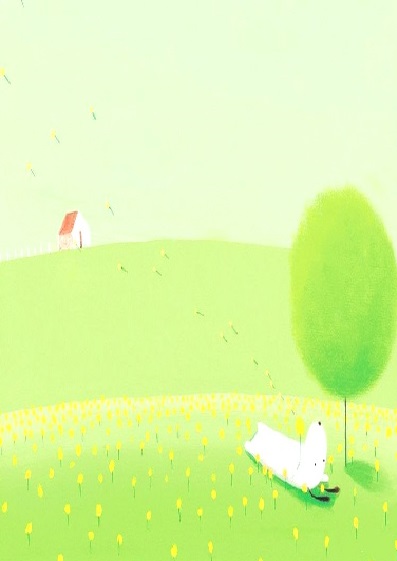 導師: 鄭鈺霖                 系別班級:資管三乙得獎感言:很感謝資管三乙的同學，過去一直都很配合導師工作，雖然很難常常跟每位同學見到面，但是透過軟體的話，倒是常常跟很多同學接觸，所以也歡迎各位同學，有任何問題都可以透過即時通訊軟體來找我，我都一定會回覆並幫忙解決問題。接下來是三乙的同學在大學的最後一年了，除了勉勵他們時時要有危機意識，保持競爭力以外，也希望大家都能健健康康。最後，希望每一位同學都能有美好的未來，然後能常回來跟我分享生活的大小事。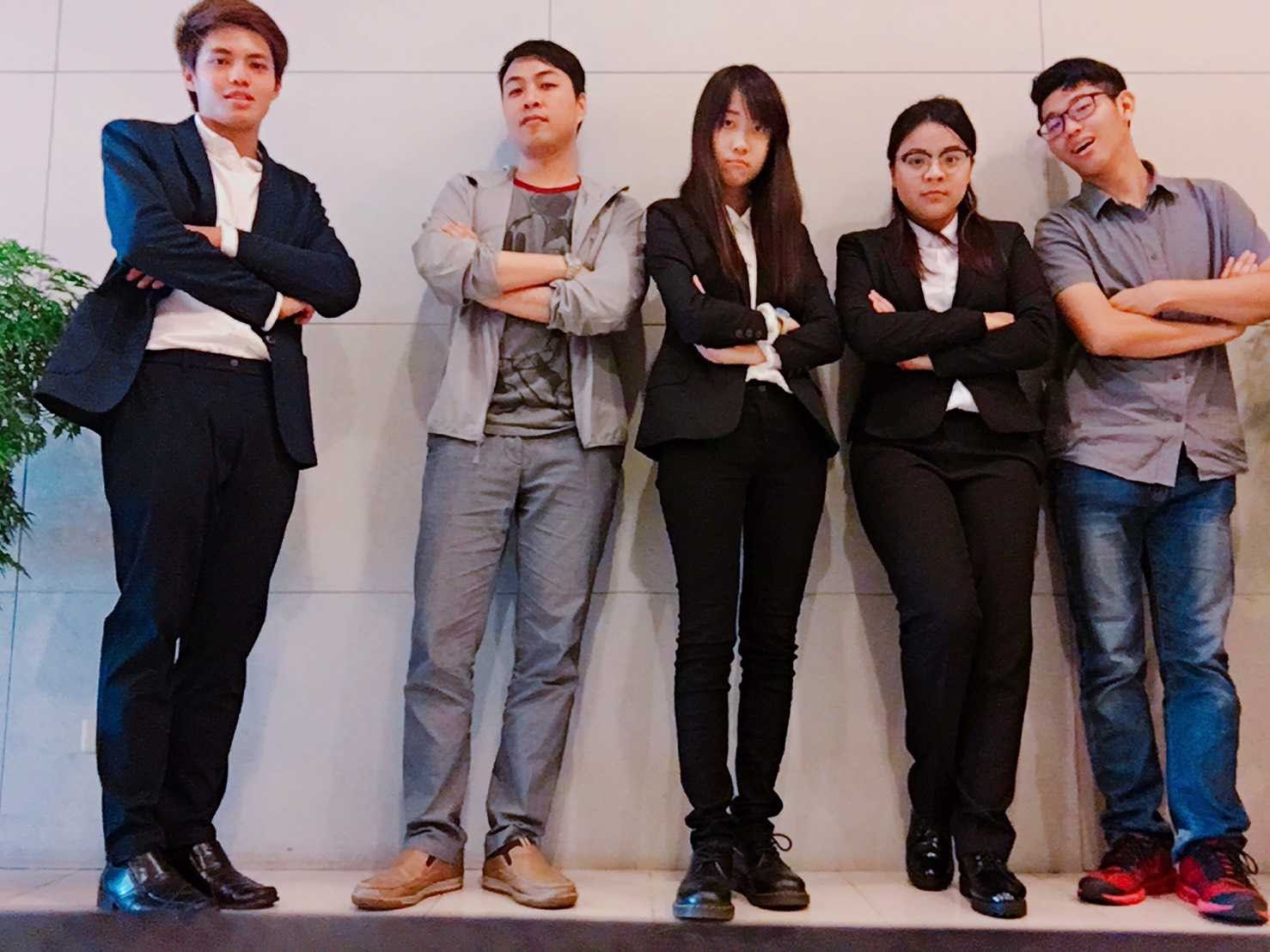 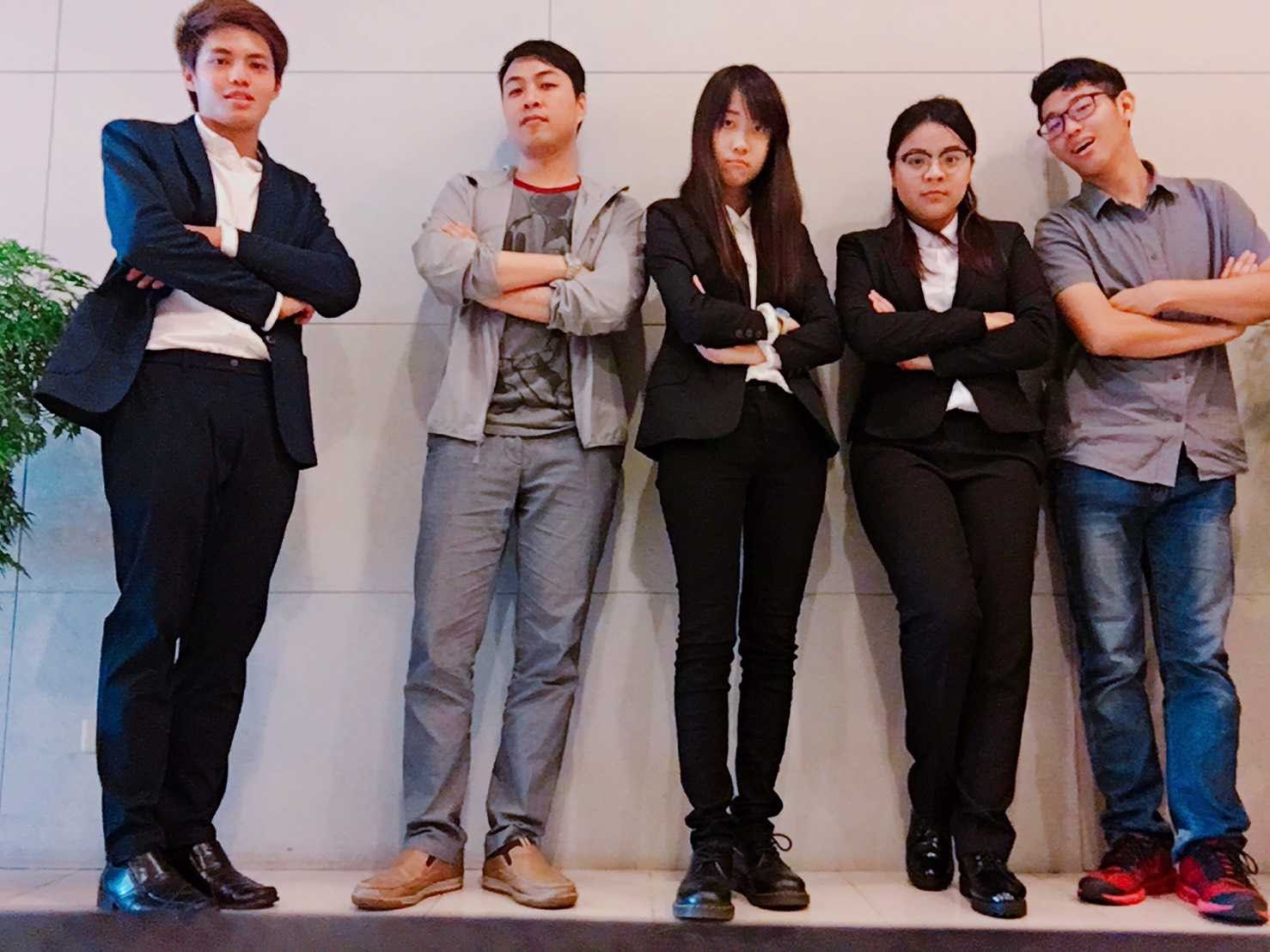 